VERBALE DI RESTITUZIONE BENE CONCESSO IN COMODATO D’USO GRATUITOL’anno _________ il giorno ______ del mese di _______________________ noi sottoscritti:Sig./ra (di seguito indicato con Comodatario/a) _________________________________________________
nato/a a _____________________________ il ____________ residente a ______________________________
in via ____________________________________________________________________________ - n° ___ in qualità di☐ genitore/ tutore dell’alunno ________________________________________________________________☐alunno (se maggiorenne)frequentante la classe ________ sezione ________ del Liceo Scientifico Statale “Giorgio Spezia”,Sig./ra _______________________________________________, in qualità di dipendente del Liceo Scientifico Statale “Giorgio Spezia”, attestano che il Comodatario restituisce i seguenti Beni di proprietà dell’Istituzione Scolastica:ricevuti in comodato d’uso gratuito come da contratto prot. n. _____________ del _______________ Note relative allo stato del dispositivo all’atto della consegna:
________________________________________________________________________________________________________________________________________________________________________________________
Segnalare eventuali danneggiamenti:________________________________________________________________________________________________________________________________________________________________________________________
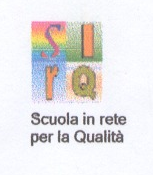 LICEO SCIENTIFICO STATALE“Giorgio SPEZIA”LICEO SCIENTIFICO - LICEO LINGUISTICO - LICEO CLASSICOLICEO ECONOMICO SOCIALEVia Menotti, 5/7      28845 DOMODOSSOLA (VB)Tel. 0324 44740Pec: vbps030009@pec.istruzione.it - email vbps030009@istruzione.itCod. Mecc. VBPS030009   Cod. Fisc. 83005780032 Codice Univoco UF0YX2www.liceospezia.it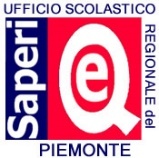 BENEN° DI SERIE o IDENTIFICATIVON° INVENTARIOVALORENOTEIl ComodatarioPer l’Istituto ScolasticoVISTO: IL DIRETTORE S.G.AClaudio CaprioliVISTO: IL DIRIGENTE SCOLASTICOPierantonio Ragozza